DROLE DE MEDUSES :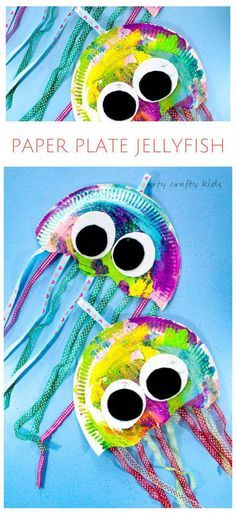 Matériel : Une assiette en carton blancheDe la gouacheDes ciseauxUne feuille blanche et une noire (ou papier peint en noir, ou caoutchouc-mousse blanc et noir si vous avez !).Des rubans ou des ficelles1°) prendre l’assiette en carton et la découper aléatoirement en deux avec les ciseaux.2°) peindre la demi-assiette avec la gouache. Comme toujours, commencez par la teinte la plus sombre et allez vers la plus claire…3°) une fois la peinture sèche, découper grossièrement des gros ronds blancs pour les yeux et deux plus petits noirs pour les pupilles. Collez les yeux sur la demi-assiette peinte.4°) prenez des morceaux de rubans ou de ficelles de diverses longueurs et collez-les à l’envers de l’assiette sur le bord découpé.5°) Voilà une jolie méduse à accrocher sur votre mur et qui ne demandera qu’à bouger ses tentacules au vent…